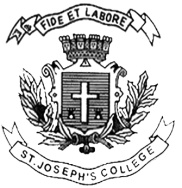 ST. JOSEPH’S COLLEGE (AUTONOMOUS), BENGALURU-27B.Sc. BOTANY-VI SEMESTERSEMESTER EXAMINATION: APRIL-2017BO: 6112 Plant Physiology TIME:3Hrs                                                                                          MAX.MARKS:100*This question paper has one printed page and three parts* Draw diagrams wherever necessaryA. Define / Explain briefly any TEN of the following:                                               2 x 10 = 20 ImbibitionBiological clocksPhytochromeVernalizationProtoplasmic streaming hypothesis2,4-DHydathodesDeficiency symptoms of KIncipient plasmolysisApical dominancePhotoperiodismBoltingB. Write critical notes on any FIVE  of the following:                                               7 x 5 = 35Fluid mosaic modelHydroponicsPhysiological effects of CytokininsGive an account of Sigmoid curveWhat is Seed dormancy? Explain briefly any two methods of breaking seed dormancyFactors affecting mineral uptakeWater potential and its componentsC. Write a comprehensive account of any THREE of the following:                      15 x 3 = 45Explain the mechanism of ascent of sapDescribe any two theories to explain mechanism of stomatal movementRole of Ethylene and ABAWrite notes on a) Phototropic movements b) Seismonastic movementsExplain the mechanism of water absorption in plantsBO-6112-A-17